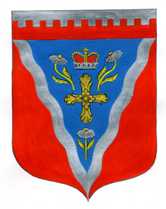 Администрациямуниципального образования Ромашкинское сельское поселениемуниципального образования Приозерский муниципальный район Ленинградской областиПОСТАНОВЛЕНИЕ     от 30 ноября 2018 года                                                                                    № 375В связи с понижением температуры наружного воздуха, температуры воды на водных объектах, образованием ледостава, в целях обеспечения безопасности людей на водных объектах, расположенных на территории МО Ромашкинское сельское поселение в соответствии с правилами пользования водными объектами, во исполнение  Федерального закона от 21 декабря 1994 года № 68-ФЗ «О защите населения и территорий от ЧС природного и техногенного характера», руководствуясь «Правилами охраны жизни людей на водных объектах Ленинградской области» от 29.12.2007г. №352(с изменениями):Запретить выезд транспортных средств и выход граждан на лёд акваторий озёр и водоемов МО Ромашкинское сельское поселение в зимний период  2018-2019 года с 03 декабря  2018 года. Ведущему специалисту администрации Караулову А.Б. составить график проведения профилактических рейдов совместно с участковым уполномоченным полиции по предотвращению выхода людей и выезда транспортных средств на ледовое покрытие водоемов.О фактах нарушения данного постановления информировать КЧС муниципального образования, в случаях проваливания под лёд граждан незамедлительно информировать спасательные службы.Общему сектору администрации МО Ромашкинское сельское поселение организовать доведение до сведения населения информацию о введенном запрете.Руководителям предприятий и организаций различных форм собственности довести данное распоряжение до работников. Принять меры для предотвращения случаев гибели людей на водоемах в период образования ледостава.Настоящее постановление подлежит обязательному опубликованию в газете «Приозерские ведомости» и размещению на сайте муниципального образования.       Постановление вступает в силу с момента опубликования.Контроль за исполнением постановления оставляю за собой.              И.о. главы  администрации                                                     Руденко И.М.Исп: Караулов А.Б. тел.:  99-515Разослано: дело-2, , ГО и ЧС района -1, ГИМС -1, организации -10, администратор сайта-1, СМИ-1«О запрете выхода и выезда граждан на ледовое покрытие водоемов и мерах по предупреждению несчастных случаев на водоемах на территории МО Ромашкинское сельское поселение»